Research Log                                                                                                     Researcher:                                                         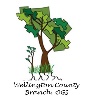 https://www.wellington.ogs.on.caAncestor's Name:                                                                           Birth Date:                                         Death Date:    Ancestor's Name:                                                                           Birth Date:                                         Death Date:    Ancestor's Name:                                                                           Birth Date:                                         Death Date:    Ancestor's Name:                                                                           Birth Date:                                         Death Date:    Ancestor's Name:                                                                           Birth Date:                                         Death Date:    Ancestor's Name:                                                                           Birth Date:                                         Death Date:    Ancestor's Name:                                                                           Birth Date:                                         Death Date:    Date of SearchWhat am I looking for?Details of Research FacilityCall #Description of Source (Title, author, city, (c) statement, etc)Summary of ResultsDocumented ScannedSourcedEnteredArchivedFile  ScannedSourcedEnteredArchivedFile  ScannedSourcedEnteredArchivedFile  ScannedSourcedEnteredArchivedFile  ScannedSourcedEnteredArchivedFile  ScannedSourcedEnteredArchivedFile  ScannedSourcedEnteredArchivedFile  Ancestor's Name:                                                                          Birth Date:                             Death Date:       Ancestor's Name:                                                                          Birth Date:                             Death Date:       Ancestor's Name:                                                                          Birth Date:                             Death Date:       Ancestor's Name:                                                                          Birth Date:                             Death Date:       Ancestor's Name:                                                                          Birth Date:                             Death Date:       Ancestor's Name:                                                                          Birth Date:                             Death Date:       Ancestor's Name:                                                                          Birth Date:                             Death Date:       Date of SearchWhat am I looking for?Details of Research FacilityCall #Description of Source (Title, author, city, (c) statement, etc)Summary of ResultsDocumented ScannedSourcedEnteredArchivedFile  ScannedSourcedEnteredArchivedFile  ScannedSourcedEnteredArchivedFile  ScannedSourcedEnteredArchivedFile  ScannedSourcedEnteredArchivedFile  ScannedSourcedEnteredArchivedFile  ScannedSourcedEnteredArchivedFile  ScannedSourcedEnteredArchivedFile  